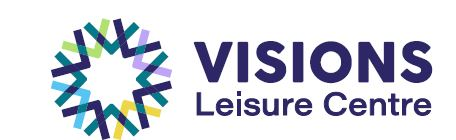 The Fun swim will be held every 2nd Friday from 6pm-6.45pm: enquire for details. When the fun swim is on, the General Swim will be from 4pm-4.45pm. The float party sessions will be 4.45pm-5.30pm and 6pm-6.45pm respectively. Please note swimming lessons can be in various areas of the pool during a general swim.CENTRE OPENING HOURSCENTRE OPENING HOURSMonday1.00pm – 8.00pmTuesday9:30am – 9:00pmWednesday1:00pm – 8:00pmThursday9:30am – 8:00pmFriday4.00pm – 7:00pmSaturday7.45am – 12.45pmSundayClosedGYM & STRENGTHGYM & STRENGTHGYM & STRENGTHGYM & STRENGTHGYM & STRENGTHGYM & STRENGTHGYM & STRENGTHMondayTuesdayWednesdayThursdayFridaySaturday1:00-4:00pm9:45am-1:00pm1.00-4.00pm9:45am-1.00pm4.00pm-7.00pm8.00am-12.15pm4:00-7:30pm1:00-4:00pm4:00-7:30pm1:00-4:00pm4:00-8:30pm4:00-7:30pmSTEAM ROOM, SAUNA & SPASTEAM ROOM, SAUNA & SPASTEAM ROOM, SAUNA & SPASTEAM ROOM, SAUNA & SPASTEAM ROOM, SAUNA & SPASTEAM ROOM, SAUNA & SPASTEAM ROOM, SAUNA & SPAMondayTuesdayWednesdayThursdayFridaySaturday1:00-3:00pm12:00-3:00pm1:00-3:00pm12:00-3:00pmNot available8:30am-11:30am3:00-5:00pm3:00-5:00pm3:00-5:00pm3:00-5:00pm5:00-7:00pm5:00-8:00pm5:00-7:00pm5:00-7:00pm                                                   SWIMMING POOL                                                   SWIMMING POOL                                                   SWIMMING POOL                                                   SWIMMING POOL                                                   SWIMMING POOL                                                   SWIMMING POOL                                                   SWIMMING POOL                                                   SWIMMING POOL                                                   SWIMMING POOLMondayMondayMondayTuesdayTuesdayWednesdayWednesdayThursdayThursdayFridaySaturdayGeneralLaneLaneGeneralLaneGeneralLaneGeneralLaneGeneralGeneral3-4pm1:10-1:55pmAquatrim1:10-1:55pmAquatrim9:45am-11am11am-12pm1-2pm2-3pm9.45am-11am11am-11:45am Aquatrim4pm-5pm8:00-9:15am4-5pm2-3pm2-3pm12-1pm1-2pm4-5pm3-4pm12-1pm1-2pm5pm-5.45pm* Float Party9:15-10:15am5-6pm3-4pm2-3pm5-6pm6-7pm3-4pm2-3pm6pm-6.45pm* Float Party10:15-11:15am6-7pmDeep Swim4-5pm4-5pm5-6pm5-6pm6-7pmDeep Swim6-7pmDeep SwimSUNBEDThe Sunbed is available to book from 1-7pm for 20 minute sessions Monday’s & Thursday’s. Between 12-8pm on a Tuesday & 12-7pm on a Thursday. Saturdays between 8am -12 pm.